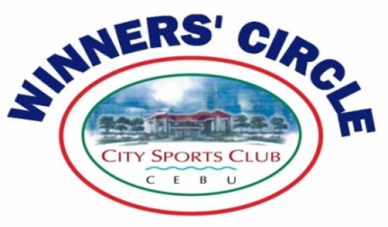 APPLICATION FOR PENALTY CONDONATIONNAME: _______________________________________________________________________________		(Family Name)			(Given Name)			(Middle Name)Class Membership Type: _____________________ Membership Account No: ______________________Home Address: ________________________________________________________________________Business Address: ______________________________________________________________________Tel. No.: ______________________ Cellphone No.: ______________ Fax No.: _____________________E-mail Address: ________________________________________________________________________THE BOARD OF DIRECTORSCITY SPORTS CLUB CEBU, INCCardinal Rosales AvenueCebu Business ParkCebu City PhilippinesGentlemen,Please consider my application for the condonation of penalty dues. I will pay 100% of the amount due. Henceforth, I promise to pay monthly dues on time.I also understand that this is one time offer for the duration of my membership.Thank you.Signed:____________________________Printed Name of Member and Date Noted by:			        Verified by:			Approved by:_________________		        ________________                            ________________Membership Officer		        Finance Manager                                General Manager